Phụ lụcGIÁ BÁN DIỆN(Ban hành kèm theo Quyết định sổ 1 0 6 2 /QĐ-BCT
ngày (04 tháng (5) năm 2023 của Bộ Công Thương)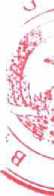 45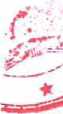 67TTNhóm đối tượng khách hàngGiá bán điện (đồng/kWh)1Giá bán lẻ điện cho các ngành sản xuất1.1Cấp điện áp từ 110 kV trở lêna) Giờ bình thường1.584b) Giờ thấp điểm999c) Giờ cao điểm2.8441.2Cấp điện áp từ 22 kV đến dưới 110 kVa) Giờ bình thường1.604b) Giờ thấp điểm1.037c) Giờ cao điểm2.9591.3Cấp điện áp từ 6 kV đến dưới 22 kVa) Giờ bình thường1.661b) Giờ thấp điểm1.075c) Giờ cao điểm3.0551.4Cấp điện áp dưới 6 kVa) Giờ bình thường1.738b) Giờ thấp điểm1.133c) Giờ cao điểm3.1712Giá bán lẻ điện cho khối hành chính sự nghiệp2.1Bệnh viện, nhà trẻ, mẫu giáo, trường phổ thông2.1.1Cấp điện áp từ 6 kV trở lên1.6902.1.2Cấp điện áp dưới 6 kv1.8052.2Chiếu sáng công cộng; đơn vị hành chính sự nghiệp2.2.1Cấp diện áp từ 6 kv trở lên1.8632.2.2Cấp điện áp dưới 6 kv1.9403Giá bán lẻ điện cho kinh doanh3.1Cấp điện áp từ 22 kV trở lêna) Giờ bình thường2.516TTNhóm đôi tượng khách hàngGiá bán điện (đồng/kwíi)b) Giò' thấp điểm1.402c) Giò' cao điểm4.3783.2Câp điện áp tù' 6 kV đen dưới 22 kVa) Giờ bình thường2.708b) Giò' thấp điểm1.594c) Giờ cao điểm4.5323.3Cấp điện áp chrói 6 kVa) Giò' binh thường2.746b) Giờ thấp điểm1.671c) Giờ cao điểm4.7244Giá bán lẻ điện cho sinh hoạt4.1Giá bán lẻ điện sinh hoạtBậc 1: Cho kWh từ 0-501.728Bậc 2: Cho kWh từ 51 - 1001.786Bậc 3: Cho kWh tù' 101 -2002.074Bậc 4: Cho kWh từ 201 -3002.612Bậc 5: Cho kWh từ 301 -4002.919Bậc 6: Cho kWh từ 401 trở lên3.0154.2Giá bán lẻ điện sinh hoạt dùng công tơ thẻ trả trước2.5355Giá bán buôn điện nông thôn5.1Giá bán buôn điện sinh hoạtBậc 1: Cho kWh từ 0 - 501.441Bậc 2: Cho kWh từ 51 - 1001.499Bậc 3: Cho kWh từ 101-2001.631Bậc 4: Cho kWh từ 201 - 3002.022Bậc 5: Cho kWh từ 301 - 4002.289Bậc 6: Cho kWh từ 401 trở lên2.3845.2Giá bán buôn điện cho mục đích khác1.5166Giá bán buôn điện khu tập thể, cụm dân cư6.1Thành phố, thị xãTTNhóm đối tượng khách hàngGiá bán điện (đồng/kWh)6.1.1Giá bán buôn điện sinh hoạt6.1.1.1Trạm biển áp do Bên bán điện đầu tưBậc 1: Cho kWh từ 0- 501.613Bậc 2: Cho kWh từ 51 - 1001.671Bậc 3: Cho kWh từ 101-2001.891Bậc 4: Cho kWh từ 201 -3002.394Bậc 5: Cho kWh từ 301 -4002.701Bậc 6: Cho kWh từ 401 trở lên2.7916.1.1.2Trạm biến áp do Bên mua điện đầu tưBậc 1: Cho kWh từ 0-501.589Bậc 2; Cho kWh từ 51 - 1001.647Bậc 3: Cho kWh từ 101-2001.836Bậc 4: Cho kWh từ 201 - 3002.320Bậc 5: Cho kWh từ 301 -4002.610Bậc 6: Cho kWh từ 401 trở lên2.7286.1.2Giả bán buôn điện cho mục đích khác1.5296.2Thị trấn, huyện lỵ6.2.1Giá bán buôn điện sinh hoạt6.2.1.1Trạm biến áp do Bên bán điện đầu tưBậc 1: Cho kWh từ 0 - 501.557Bậc 2: Cho kWh từ 51 - 1001.615Bậc 3: Cho kWh từ 101-2001.795Bậc 4: Cho kWh từ 201 -3002.271Bậc 5: Cho kWh từ 301 -4002.555Bậc 6: Cho kWh từ 401 trở lên2.6416.2.1.2Trạm biến áp do Bên mua điện đầu tưBậc 1: Cho kWh từ 0 - 501.533Bậc 2: Cho kWh từ 51 - 1001.591Bậc 3: Cho kWh từ 101-2001.754Bậc 4: Cho kWh từ 201 - 3002.176Bậc 5: Cho kWh từ 301 -4002.464TTNhóm đối tuợng khách hàngGiá bán điện (đồng/kWh)Bậc 6: Cho kWh từ 401 trở lên2.5486.2.2Giá bán buôn điện cho mục đích khác1.5297Giá bán buôn điện cho tố hợp thương mại - dịch vụ - sinh hoạt7.1Giá bán buôn điện sinh hoạtBậc 1: Cho kWh từ 0-501.695Bậc 2: Cho kWh từ 51 - 1001.752Bậc 3: Cho kWh từ 101-2002.034Bậc 4: Cho kWh từ 201 - 3002.561Bậc 5: Cho kWh từ 301 - 4002.863Bậc 6: Cho kWh từ 401 trở lên2.9567.2Giá bán buôn điện cho mục đích kháca) Giờ bình thường2.602b) Giờ thấp điểm1.583c) Giờ cao điểm4.4758Giá bán buôn điện cho các khu công nghiệp8.1Giá bán buôn điện tại thanh cái 110 kV của trạm biến áp 110 kV/35-22-10-6 kV8.1.1Tống công suất đặt các MBA của trạm biến áp lớn hơn 100 MVAa) Giờ bình thường1.525b) Giờ thấp điểm973c) Giờ cao điểm2.7848.1.2Tổng công suất đặt các MBA của trạm biến áp từ 50MVA đến 100MVAa) Giờ bình thường1.519b) Giờ thấp điểm944c) Giờ cao điểm2.7718.1.3Tổng công suất đặt các MBA của trạm biến áp dưới 50 MVAa) Giờ bình thường1.511b) Giờ thấp điểm940c) Giờ cao điểm2.754TTNhóm đối tượng khách hàngGiá bán điện (đồng/kWh)8.2Giá bán buôn điện phía trung áp của trạm biến áp 110/35-22-10-6 kV8.2.1Cấp điện áp từ 22 kv đến dưới 110 kva) Giờ bình thường1.574b) Giờ thấp điểm1.018c) Giờ cao điểm2.9038.2.2Cấp điện áp từ 6 kv đến dưới 22 kva) Giờ bình thường1.630b) Giờ thấp điểm1.054c) Giờ cao điểm2.9969Giá bán buôn điện cho chợ2.451